Karta ma charakter informacyjny i nie stanowi wykładni prawa.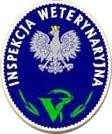 KARTA USŁUGINr HIG -1Zlecenie badania mięsa świni lub dzika na obecność włośniData zatwierdzenia 14.06.2024 r.Zlecenie badania mięsa świni lub dzika na obecność włośniStrona 1 z 1Co chcę załatwić?Zlecić badanie na obecność larw włośnia próbki mięsa od świni ubitej w gospodarstwie lubod odstrzelonego dzika w celu produkcji mięsa na użytek własny i otrzymać zaświadczenie o przydatności takiego mięsa do spożycia.Kogo dotyczy?Osób, które pozyskały mięso poprzez ubicie świni na terenie własnego gospodarstwa lubodstrzelenie dzika z przeznaczeniem go na własne cele konsumpcyjne.Co przygotować?prawidłowo pobraną z tuszy i dostarczoną do laboratorium próbę mięsa do badania;wypełnione „Zlecenie na badanie mięsa na obecność włośni” (do pobrania w osobnym pliku jako załącznik do karty usługi nr HIG-1/zał. 1).Sposób pobierania próbek do ww. badania przeprowadza się następująco:U świń domowych pobiera się kilka próbek mięsa, każda wielkości orzecha laskowego, z mięśni obu filarów przepony w przejściu do części ścięgnistej; łączna masa pobranych próbek nie powinna być mniejsza niż 50 g. U dzików pobiera się sześć próbek mięsa, każda wielkości orzecha laskowego, po jednej próbce z mięśni każdego filaru przepony w przejściu do części ścięgnistej, mięśni przedramienia, mięśni żuchwowych, mięśni międzyżebrowych, mięśni języka. Jeżeli nie można pobrać próbek z niektórych mięśni określonych wyżej, wówczas pobiera się cztery próbki mięsa z mięśni, które są dostępne; łączna masa pobranych próbek nie powinna być mniejsza niż 50 g.Próbki powinny być dostarczone do laboratorium niezwłocznie po dokonaniu uboju, nie później niż 24 godziny od terminu uboju zwierzęcia, z którego tuszy próbki zostały pobrane, ewentualnie niezwłocznie po dokonaniu odstrzału, nie później niż 48 godzin od dokonania odstrzału.  Próbki  powinny  być  przechowywane  i  transportowane  w  warunkachzapobiegających rozkładowi gnilnemu mięsa (schłodzone lub mrożone).Jakie dokumenty muszęwypełnić?Zlecenie na wykonanie badania mięsa na obecność włośni (do pobrania w osobnym plikujako załącznik do karty usługi nr HIG-1/zał. 1).Jak wypełnić dokumenty?Wypełnij czytelnie pola na pierwszej stronie zlecenia.Kiedy złożyć dokumenty?Próbki i zlecenia przyjmowane są od poniedziałku do czwartku w godzinach od 7:30 do 15:30. Ze względu na badanie, które odbywa się w piątek od godz. 10, próbki w tym dniu są przyjmowane do godziny 8:00.Gdzie załatwię sprawę?Próbki i zlecenia przyjmowane są w siedzibie Powiatowego Inspektoratu Weterynariiw Kamiennej Górze przy ul. Wałbrzyskiej 2c.Co zrobi urząd?Powiatowy Lekarz Weterynarii w Kamiennej Górze przyjmie próbki wraz ze zleceniem i przeprowadzi badanie urzędowe dostarczonej próbki mięsa na obecność włośni. Jeżeli w wyniku przeprowadzonego badania na obecność włośni stwierdzi się, że badane mięso zwierząt jest zdatne do spożycia przez ludzi (wolne od larw włośnia), urzędowy lekarz weterynarii wystawi zaświadczenie o przeprowadzeniu badania. Jeżeli w badanej próbce zostanie stwierdzona obecność larw włośni powiatowy lekarz weterynarii nakaże konfiskatę i zniszczenie całej tuszy w drodze decyzji administracyjnej o rygorze natychmiastowejwykonalności.Jaki jest czas realizacji?Maksymalny czas oczekiwania na wynik badania – do 7 dni w zależności od dnia złożenia zlecenia. Badanie mięsa wykonywane jest w Powiatowym Inspektoracie w Wałbrzychu przy ul. Wysockiego 34 lub w Powiatowym Inspektoracie w Legnicy przy ul. Legnickiej 12. W przypadku próbek na sprzedaż bezpośrednią konieczne jest wykonanie badania w akredytowanym laboratorium w Powiatowym Inspektoracie w Legnicy. Badanie odbywa się raz w tygodniu w piątek w godzinach od 10:00 do 14:00. Wyniki badań udostępniane są (osobiście lub mailem) w godzinach pracy urzędu, tj. od poniedziałku do piątku od godzinach 7:30-15:30.Jak się odwołać?Od decyzji w sprawie oceny mięsa nie przysługuje odwołanie. Decyzja Powiatowego LekarzaWeterynarii w Kamiennej Górze jest ostateczna.Informacje dodatkoweWszystkie dodatkowe informacje dostępne są pod numerem telefonu 757 430 264. Do Państwa dyspozycji jest również faks nr 75 744 7443, tel. kom. 603 422 475 oraz poczta internetowa e-mail: kamienna.gora@wroc.wiw.gov.plKarta usługi zawiera załącznik:nr HIG-1/zał. 1 – „Zlecenie na wykonanie badania mięsa na obecność włośni”.  Podstawa prawnaustawa z dnia 16 grudnia 2005 r. o produktach pochodzenia zwierzęcego (Dz. U. z 2023 r. poz. 872);rozporządzenie Ministra Rolnictwa i Rozwoju Wsi w sprawie wymagań weterynaryjnych przy produkcji mięsa przeznaczonego na użytek własny z dnia 21 października 2010 r. (Dz. U. z 2021 r. poz. 2059 z późn. zm.);